DRUMOIG WILDLIFE QUIZ – 11 April 2017In the event that more than one entry has the highest points then the entries will be put into a draw and the winner will then be chosen. If your entry is put in the draw please put your name below:No.QuestionQuestionQuestionQuestionQuestionAnswerPoints1What do you call the home of a badger?What do you call the home of a badger?What do you call the home of a badger?What do you call the home of a badger?What do you call the home of a badger?2.AnswerName these Amphibians (1 point for each)Name these Amphibians (1 point for each)Name these Amphibians (1 point for each)Name these Amphibians (1 point for each)Name these Amphibians (1 point for each)Name these Amphibians (1 point for each)2.Answer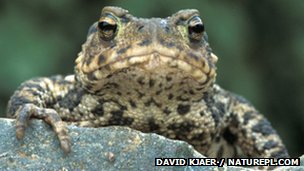 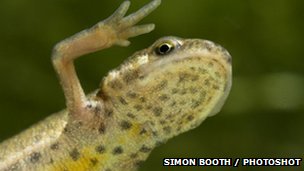 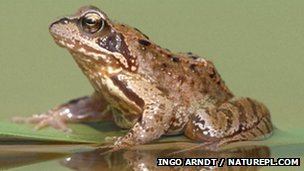 2.Answera)a)a)b)b)c)3.Where on a butterfly would you find it's taste sensors?Where on a butterfly would you find it's taste sensors?Where on a butterfly would you find it's taste sensors?Where on a butterfly would you find it's taste sensors?Where on a butterfly would you find it's taste sensors?4.Which British bird lays the largest egg?Which British bird lays the largest egg?Which British bird lays the largest egg?Which British bird lays the largest egg?Which British bird lays the largest egg?5.AnswerName these wildflowers (1 point for each)Name these wildflowers (1 point for each)Name these wildflowers (1 point for each)Name these wildflowers (1 point for each)Name these wildflowers (1 point for each)Name these wildflowers (1 point for each)5.Answer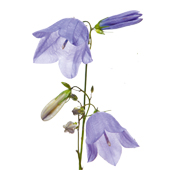 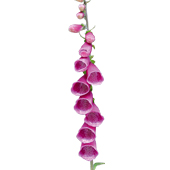 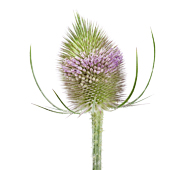 5.Answera)a)b)b)b)c)6.What are young squirrels called?What are young squirrels called?What are young squirrels called?What are young squirrels called?What are young squirrels called?7.What bird is this? What bird is this? What bird is this? What bird is this? 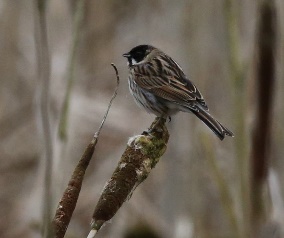 8.How many insects can a tiny pipistrelle bat eat in a night100020003000 How many insects can a tiny pipistrelle bat eat in a night100020003000 How many insects can a tiny pipistrelle bat eat in a night100020003000 How many insects can a tiny pipistrelle bat eat in a night100020003000 How many insects can a tiny pipistrelle bat eat in a night100020003000 9.How old is an oak tree when it starts producing acorns?5 years old20 years old40 years oldHow old is an oak tree when it starts producing acorns?5 years old20 years old40 years oldHow old is an oak tree when it starts producing acorns?5 years old20 years old40 years oldHow old is an oak tree when it starts producing acorns?5 years old20 years old40 years oldHow old is an oak tree when it starts producing acorns?5 years old20 years old40 years old10.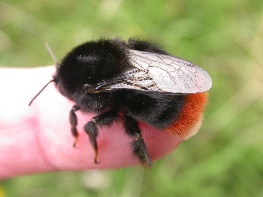 What is the name of this Bumblebee?The Fluffy-bottomedThe Big-bottomedThe Red-bottomedThe Red-tailedWhat is the name of this Bumblebee?The Fluffy-bottomedThe Big-bottomedThe Red-bottomedThe Red-tailedWhat is the name of this Bumblebee?The Fluffy-bottomedThe Big-bottomedThe Red-bottomedThe Red-tailedWhat is the name of this Bumblebee?The Fluffy-bottomedThe Big-bottomedThe Red-bottomedThe Red-tailedWhat is the name of this Bumblebee?The Fluffy-bottomedThe Big-bottomedThe Red-bottomedThe Red-tailed